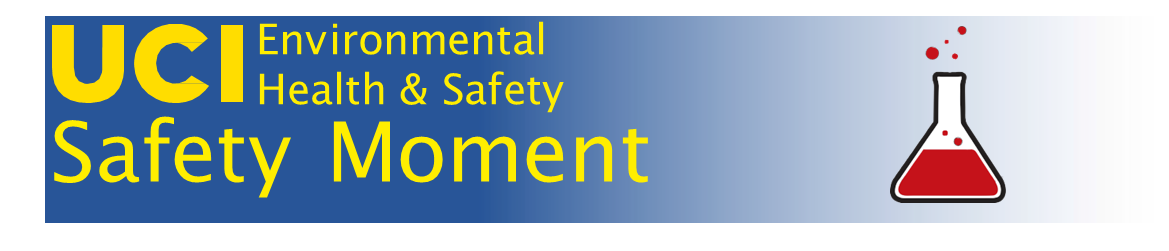 Hazardous Material Spill Response GuidelinesLife threatening emergencySerious injury or contaminationMajor spill or high risk chemicals involvedEnvironmental releaseUnknown materialNotify personnel in area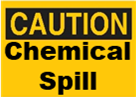 Restrict accessPlace “Caution” signageAttempt clean-up only if trained and feel comfortable and safe Review Safety Data Sheet prior to cleaning spill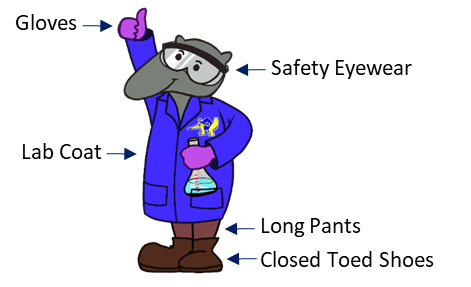 Absorbent material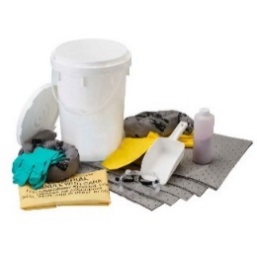 Waste bags/sharps containersDustpan-broomTape/ZiptieStart outside of spill to centerUse appropriate absorbents based on chemicalProtect floor drainsUse tweezers, tongs, forceps, or dustpan-broom to collect sharps and broken glass (do not pick up sharps with hands)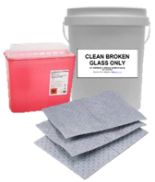 Place in appropriate sharps/broken glass containerUse absorbent pads or paper towels to cover spillSlowly pour freshly prepared 10% bleach from outside to center of spill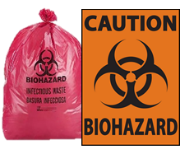 Allow to sit for 30 minutesUse Biohazard bags for wasteUse leak-resistant bags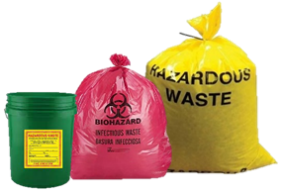 Double-bagMark bag with full chemical name, concentration (if known), and datePlace bags in chemical waste or spill bucketDecontaminate area with compatible disinfectantContact EHS for disposal (https://www.ehs.uci.edu/programs/enviro/)Restock the spill kitSafety Moment:Hazardous Material Spill Response GuidelinesI have reviewed and understand the contents of this Safety Moment document.Name (print)UCInetIDSignatureDate